Приложение 3. Образец заявления на участие в итоговом сочинении (изложении) выпускника текущего учебного годафамилияимяотчествоНаименование документа, удостоверяющего личностьПрошу зарегистрировать меня для участия в итоговомдля	получения	допуска	к	государственной	итоговой	аттестации	по	образовательным программам среднего общего образования.Прошу для написания итогового сочинения (изложения) создать условия, учитывающие состояние здоровья, особенности психофизического развития, подтверждаемые:Указать дополнительные условия, учитывающие состояние здоровья, особенности психофизического развитияувеличение продолжительности написания итогового сочинения (изложения) на 1,5 часаиное (указать при необходимости)(иные дополнительные условия/материально-техническое оснащение, учитывающие состояние здоровья, особенности психофизического развития, сдача итогового сочинения (изложения) вустной форме по медицинским показаниям и др.)C Памяткой о порядке проведения итогового сочинения (изложения) ознакомлен (-а) Подпись заявителя 	/	 (ФИО)Подпись родителя (законного представителя) 	/	 (ФИО)«	»	20	г.Приложение 4. Образец заявления на участие в итоговом	сочинении выпускника прошлых летКОМУ	Заявлениефамилияимя отчествоНаименование документа, удостоверяющего личностьПрошу зарегистрировать меня для участия в итоговом сочинении (отметить дату участия в итоговом сочинении):	в первую среду декабря; 	 в первую среду февраля; 	 во вторую среду апреля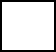 для использования его при приеме в образовательные организации высшего образования.Прошу для написания итогового сочинения создать условия, учитывающие состояние здоровья, особенности психофизического развития, подтверждаемые:Указать дополнительные условия, учитывающие состояние здоровья, особенности психофизическогоразвития	увеличение продолжительности написания итогового сочинения (изложения) на 1,5 часа 	 иное (указать при необходимости)(иные дополнительные условия/материально-техническое оснащение, учитывающие состояние здоровья, особенности психофизического развития, сдача итогового сочинения (изложения) в устной форме по медицинским показаниям и др.)C Памяткой о порядке проведения итогового сочинения (изложения) ознакомлен (-а) Подпись заявителя	/	 (ФИО)«	»	20	г.Руководителю образовательнойорганизацииЗаявлениеЯ,Дата рождения:чч.мм.ггСерияНомерПол:МужскойЖенскийоригиналом или надлежащим образом заверенной копией рекомендаций психолого- медико-педагогической комиссииоригиналом или надлежащим образом заверенной копией справки, подтверждающей факт	установления	инвалидности,	выданной	федеральным	государственным учреждением медико-социальной экспертизыЯ,Дата рождения:чч.мм.ггПол:МужскойЖенскийоригиналом или надлежащим образом заверенной копией рекомендаций психолого- медико-педагогической комиссииоригиналом или надлежащим образом заверенной копией справки, подтверждающей факт установления инвалидности, выданной федеральным государственным учреждением медико - социальной экспертизы